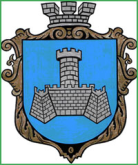 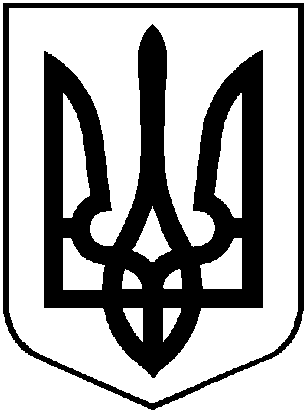 УКРАЇНАХМІЛЬНИЦЬКА МІСЬКА РАДАВІННИЦЬКОЇ ОБЛАСТІВиконавчий комітетР І Ш Е Н Н Я   від  __ ________ 2019 року                                                                №____Про розгляд клопотань юридичних та фізичних осіб з питань видалення деревонасаджень у  м. ХмільникуРозглянувши клопотання  юридичних та фізичних осіб з питань видалення деревонасаджень у  м. Хмільнику,  враховуючи матеріали  комісії  з  питань визначення стану зелених насаджень у м. Хмільнику,а саме – акт обстеження зелених насаджень, що підлягають видаленню від 05.02.2019 р.,  відповідно до Правил благоустрою території міста Хмільника, затверджених рішенням 45 сесії міської ради 5 скликання від 26.02.2009 року №491, постанови Кабінету Міністрів України від 01 серпня 2006 року №1045 «Про затвердження Порядку видалення дерев, кущів, газонів і квітників у населених пунктах», наказу Міністерства будівництва, архітектури та житлово-комунального господарства України від 10 квітня 2006 року № 105 «Про затвердження Правил утримання зелених насаджень у населених пунктах України», наказу Міністерства регіонального розвитку, будівництва та житлово-комунального господарства України від 23.04.2018 р. №100 «Планування і забудова територій ДБН Б.2.2-12:2018», рішення  виконавчого комітету Хмільницької міської ради № 83 від 28.02.2018 року  «Про затвердження в новому складі  постійно діючої комісії з питань визначення стану зелених насаджень в м. Хмільнику», керуючись ст. 30,  59 Закону України «Про місцеве самоврядування в Україні», виконком Хмільницької міської  радиВ И Р І Ш И В :Комунальному підприємству «Хмільниккомунсервіс»1.1. Дозволити видалення двох дерев  породи черешня,  що знаходяться на загальноміській території по вул. 1 Травня, 17, які мають  незадовільний  стан, (затіняють вікна будинку). КП «Хмільниккомунсервіс» деревину від зрізаних  дерев, зазначених  в пункті  1.1  цього рішення,   оприбуткування через бухгалтерію, а гілки та непридатну деревину утилізувати, склавши відповідний акт;1.3. КП «Хмільниккомунсервіс» після видалення аварійних  дерев провести роботу щодо відновлення території новими саджанцями.2. Контроль за виконанням цього рішення покласти на заступника міського голови з питань діяльності виконавчих органів міської ради  Загіку В.М.       Міський голова                                                                                С .Б. РедчикЛист погодження до рішення виконавчого комітету Хмільницької міської ради« Про розгляд клопотань юридичних та фізичних осіб з питань видалення деревонасаджень у  м. Хмільнику »Виконавець:                                                                      Провідний спеціаліст відділу ЖКГ                                                                          управління ЖКГ та КВ міської ради                                                                       В.А. Можаровський                                                                                           ___________________Погоджено:                                                                                                                                                                                Керуючий справами                                                                                                                                      виконавчого комітету                                                                                                           міської ради                                                                                                                                                                                              С.П. Маташ                                                                                               ________________Заступник міського голови зпитань діяльності виконавчих органів міської радиА.В. Сташко                                                                                               ___________________                                                                                        В.о. начальника управління                                                                                              ЖКГ та КВ міської ради                                                                       І.С. Литвиненко                                                                                           ___________________                                                                                         Начальник відділу                                                                                              земельних відносин міської ради                                                                       С.В. Тишкевич                                                                                           ___________________Начальник юридичного відділу міської радиН.А. Буликова                                                                                            ___________________Надати рішення:Управління житлово-комунального господарства та комунальної власності міської ради;Комунальному  підприємству «Хмільниккомунсервіс».